Área do conhecimento: Ciências| Professor(a): Johann PortschelerPeríodo 1 - Atividade 09Resposta 1:(escreva sua resposta aqui)Resposta 2:(escreva sua resposta aqui)DO QUE SOMOS FEITOS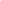 Nome:Data:__/__/__InícioTérminoTotalD.P.O.00:0000:0000:00000ORIENTAÇÕESSE VOCÊ NÃO FEZ A ATIVIDADE INICIALMENTE, UTILIZE O DOCUMENTO ORIGINAL DA ATIVIDADE, CORRIGINDO A DATA;Antes de iniciar sua Melhora:releia a atividade e os comentários da avaliação no Moodle;copie e cole os comentários da avaliação do Moodle para o espaço destinado a isso logo após essas orientações;preencha seu nome completo;preencha o horário de início da Melhora.Durante a atividade:se não for fazer a Melhora de uma resposta, basta copiá-la do original para o esse documento;caso queira melhorar a formatação inicial de uma resposta, faça.Depois de terminar a atividade:preencha o horário de término e o tempo total da Melhora;faça sua auto avaliação de Disciplina, Produtividade e Organização.Observação 1: todas as atividades devem durar o tempo máximo de 45 min para cada aula que você teria da disciplina de Ciências naquele dia. Sendo assim, mesmo que não tenha terminado a atividade, faça o envio da atividade pelo Moodle.Observação 2: as atividade de Melhora da disciplina de Ciências serão realizadas dentro do período da aula referente a essa disciplina.Bilhete avaliativo(cole seu bilhete avaliativo aqui)